  ПРИЛОГ  1 – Образец  Б-ДОБД	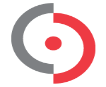 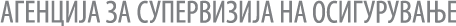 БАРАЊЕ1ЗА ДОБИВАЊЕ ДОЗВОЛА ЗА ВРШЕЊЕ ОСИГУРИТЕЛНО БРОКЕРСКИ РАБОТИБарам/е од Агенцијата за супервизија на осигурување да издаде дозвола за вршење осигурително брокерски работи на ___________________________________________________(предложен назив на осигурителното брокерско друштво во основање) со седиште на ул.______________________________________________________бр.____ во______________________(град).Кон барањето ја приложувам/е документацијата согласно член 2 став (3) и (4), односно (3) и (5) од “Правилникот за потребната документација која се доставува кон барањето за добивање дозвола за вршење осигурително брокерски работи” и тоа (се наведува секој документ поединечно):1._____________________________________________________________________________________________________2._____________________________________________________________________________________________________3._____________________________________________________________________________________________________4._____________________________________________________________________________________________________5._____________________________________________________________________________________________________6._____________________________________________________________________________________________________7._____________________________________________________________________________________________________8._____________________________________________________________________________________________________9._____________________________________________________________________________________________________ИЗЈАВА НА ПОДНОСИТЕЛОТ НА БАРАЊЕТОСо поднесување на ова барање Изјавувам дека податоците и информациите што ги содржи ова барање, како и целата документација која ја доставувам/е кон барањето за издавање дозвола за вршење на осигурително брокерски работи, се точни и не содржат фалсификувани податоци и документи а во случај на промена на податоците содржани во ова барање, како и во документацијата доставена во прилог кон ова барање, во рок од 3 работни дена од настанувањето на промената ќе ја известам Агенцијата. Со поднесување на ова барање се согласувам моите лични податоци содржани во ова барање да се користат во постапка на остварување на правото пред надлежни органи за прибавување на потребни докази и податоци од други институции по  службена должност и истите да се користат согласно прописите на Законот за заштита на лични податоци.1.Име и презиме, односно назив на лицата кои имаат намера да го основаат осигурително брокерското друштво (се наведуваат сите основачи поединечно заедно со податоци за процентот во акциите со право на глас во осигурителното брокерско друштво)2.Овластено лице за контакт со Агенцијата2.1.Телефон на овластеното лице2.2.Адреса на електронска пошта на овластеното лице2.3. Адреса на овластеното лице  Датум и место на поднесување   _____.______20____ година,_____________                                                                      Потпис на подностителот на барањето  ___________________________________